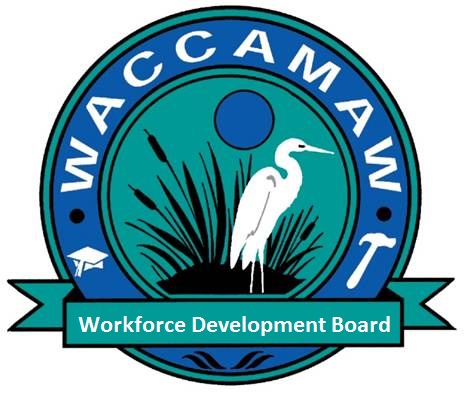 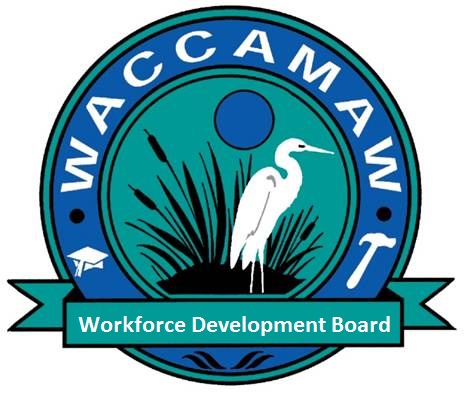 Workforce Development BoardMeeting Dates 2018January 16th March 20thMay 15thJuly 17thSeptember 18th November 20th